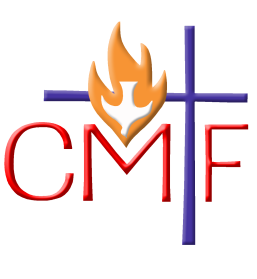                                                                                              15 de Junio de 2017Estimados Hermanos	Reciban un cordial saludo y deseando que el anuncio del Reino sea cada día más audaz en sus respectivas zonas de la vida misionera.	Estamos convocando para el V Encuentro de Formación en Misión Compartida, en la ciudad de San Pedro Sula, en el “Centro San Pedro” para los dias 18 al 23 de Septiembre. Es conveniente que vayamos designando a los laicos que van a participar de manera que puedan con tiempo preparar y algunos solicitar los permisos de trabajo. 	“Como discípulos de Jesús hemos sido marcados para iluminar, bendecir, vivificar, levantar, sanar y liberar (EG 273) La temática  del Encuentro girará en torno  al impulso que vamos dando a las prioridades, así como la JMJ+ Familia claretiana y todo ello desde los dos  equipos de Solidaridad y Misión y las Nuevas Generaciones.	Cosas que debemos ir preparando de cara al Encuentro: elegir a los participantes, preparar las oraciones, y  las presentaciones por países para darnos a conocer, sobre con los laicos que no esten familiarizados con nuestra provincia (llevar mapas, videos y otros recursos audiovisuales y cuestiones típicas). Documentos que debemos llevar: PPVM, Documento Capitular, Plan de accion provincial.La distribucion de los momentos de Oración y Eucaristías es la siguiente:	Para mantener la solidaridad entre nosotros seguiremos los criterios anteriores de colaborar con $50.00 dolares por persona.Número de participantes por cada posición misionera de la Provincia es:AtentamenteP. José Vidal Pérez, cmfOración de la mañanaCelebración tardeMartes 19El SalvadorClaret guatemala y Santa MariaMiercoles 20Santuario Nacional y Gunas ciudadDarien y Guna YalaJueves 21Costa RicaHondurasViernes 22NicaraguaSemají- Peronia1.Agua Fría22.Santa Fe23.Yaviza 24.La Palma25.Santuario Nacional       36.Gunayala27.Pastoral indígena ciudad de Panamá         2                                8.Centro  Bíblico- Jpic Costa Rica 49.Colegio Claretiano de Heredia3            10.Managua 3                         11.La Sabana y Pueblo Nuevo  612.La Ceiba                       314.Arizona y Escuela de la Palabra6              15.Centro educativo de Corazón de María, El Salvador2  16.Dos parroquias de SPS, Honduras    617.Parroquia Corazón de María, El Salvador  318.Equipo Bíblico, Usulután        219.Santa María de Jesús     320.Peronia           4               21.Parroquia Claret, Guatemala  422Campanero223.Parroquia San Antonio de Padua en Semají 4              24Estudiantes claretianos225Seglares claretianos de Panamá126Seglares claretianos de Guatemala127Seglares claretianos de Honduras128Misioneras claretianas de Honduras y El Salvador229Secretarios provinciales630Provincial131Voluntarios claretianos185